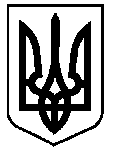 УКРАЇНАВЕРХОВИНСЬКА СЕЛИЩНА  РАДАВЕРХОВИНСЬКОГО РАЙОНУ ІВАНО-ФРАНКІВСЬКОЇ ОБЛАСТІВ И К О Н А В Ч И Й   К О М І Т Е Т     Р І Ш Е Н Н Я №___від ___ січня  2023 рокуселище  ВерховинаПро затвердження звіту про виконаннябюджету Верховинської селищної територіальної громади за 2022 рік0954300000       (код бюджету)Керуючись статтею 26 Закону України «Про місцеве самоврядування в Україні», Бюджетним кодексом України та Бюджетним регламентом Верховинської селищної ради, враховуючи відношення Фінансового управління Верховинської селищної ради від 23.01.2023 року №16/02-23/05,   виконавчий комітет селищної радиВИРІШИВ:1. Затвердити звіт про виконання бюджету Верховинської селищної територіальної громади за 2022 рік, а саме: по доходах у сумі 239 633,6 тис. грн., у тому числі по загальному фонду 218 925,4 тис. грн., по спеціальному фонду   20 708,2 тис. грн.; по видатках у сумі 228 709,2 тис. грн., у тому числі по загальному фонду  217 793,1 тис. грн., спеціальному  10 916,1 тис. грн.2. Контроль за виконанням цього рішення покласти на заступника селищного голови з питань діяльності виконавчих органів (Чубатько О.С.).Селищний голова					           Василь МИЦКАНЮКСекретар  ради                                                               Петро АНТІПОВ